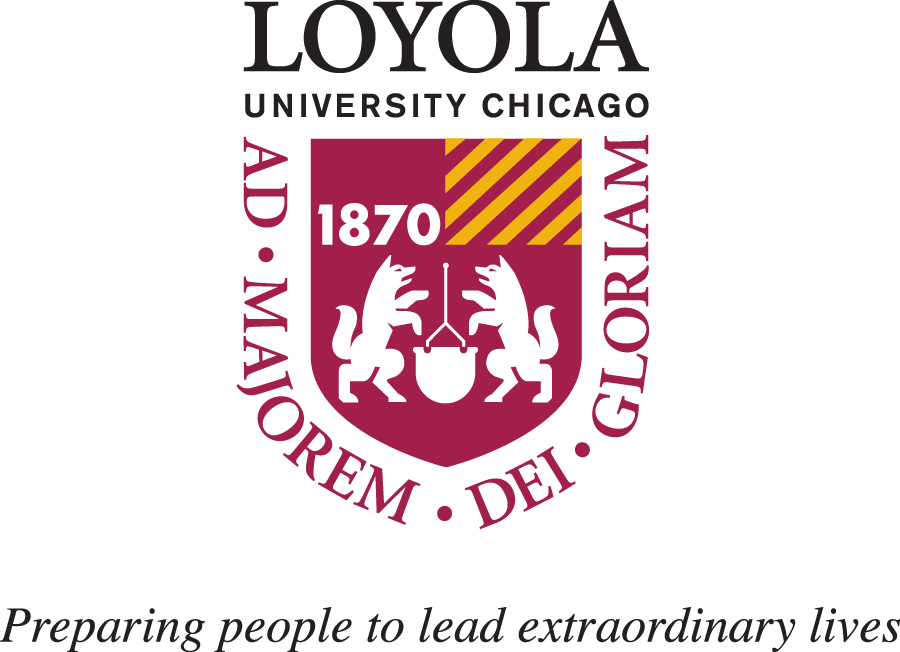 COMM 103: Business and Professional Speaking, Section 201 (4268)Syllabus, Fall 2014Mondays, 7 - 9:30 p.m. in Corboy Law Center, Room L09August 25, 2014 – December 16, 2014Course Description: This class examines the theory and practice of audience analysis, message design, and oral presentation for professional speakers, with an emphasis on communication in business and professional organization settings.  Students will demonstrate presentation skills in simulated organizational settings.Course Objectives: Oral communication skills are invaluable for success in every field of endeavor.  The goal of this course is to help students prepare and deliver speeches.  Students also participate through group exercises, written assignments and readings.Fundamentally, the course provides students with an understanding and application of the complexities of public speaking through analysis of audience and purpose, speech preparation, speech delivery, and assessment of reaction.  Public presentations are also opportunities for the student to learn more about him/herself.Learning Outcomes:Students successfully completing this class will know how to:Select and develop topics for speechesAssess research and dataReason information and concepts into a speech contextOrganize speechesPresent ideas in a logical, clearly understandable manner consistent with subject matter and situation.Control speech anxiety and nervousness.Increase self-confidence in public speaking.Develop critical listening abilities for evaluating ideas, attitudes, beliefs and behaviors.Required Materials:Quintanilla, Kelly M. and Shawn T. Wall.  Business and Professional Communication: Keys for Workplace Excellence. 2nd ed.  SAGE: Thousand Oaks, CA, 2014.  Also, students who miss the class showing of A King’s Speech are required to obtain, view and reflect in writing about it on his/her own time the same week to receive class credit.Supplemental Materials:Additional readings may be posted on Sakai or provided in class.  Students are responsible for such readings whether or not they are discussed in class.Course Requirements and Grading Criteria:Each student will receive advance notice of schedule for speaking assignments and will be graded individually, even when the overall assignment is a group project.  Each student is required to present the instructor with an outline of his/her speech at the time of presentation.  Students will be graded on each major speech on the day/while it is delivered.  Grades will be given based on quality of work including preparedness, speech delivery, classroom participation including audience feedback, and attendance.  Speech grades are cumulative.  All written assignments/outlines must conform to Modern Language Association (MLA) current style and be typed double-spaced in 12-point font with one-inch margins.  They must also be proofread for grammar, spelling and organization.Assignments and speeches must be presented/submitted in class.  Assignments are not accepted via e-mail.  To pass the class, each student must deliver five speeches; substitute assignments are not available for missed speech presentations.Course Grading Scale:A	100-93%					A-	92-90					B+	89-88					B	87-83					B-	82-80					C+	79-78					C	77-73					C-	72-70					D+	69-68					D	67-63D-	62-60					F	59 and belowAttendance/Professionalism: You should treat class as if it were your job.  Therefore, you will be expected to display a respectable level of professionalism by attending class regularly, arriving on time, being prepared for class, and attending for the full class period.  In addition, students are expected to actively participate in discussions and stay engaged during lectures and speech presentations.  Students using electronics while another student presents a graded speech will lose participation points.  Students are also expected to show respect for others’ opinions/experiences through verbal/body language.Students are responsible for any assignments or requirements missed during an absence.  Prior notice is expected for an excused absence unless emergency documentation is provided.  Also, students are responsible to inform faculty if they need to be absent because of religious circumstance.  Students who leave early or miss class without consideration are subject to an unexcused absence notation.  Two unexcused absences will impact class participation grade, a component of the final grade.Make-Up Examinations: Loyola University academic policy provides that tests or examinations may be given during the semester or summer sessions as often as deemed advisable by the instructor.  Because examinations represent a critical component of student learning, required examinations should be taken during the regularly scheduled class period.  Make-up examinations are discouraged.    Exceptions may be granted only by the faculty member or department chair, and only for unavoidable circumstances (illness verified by a signed physician’s note, participation in intercollegiate athletic events, subpoenas, jury duty, military service, bereavement, or religious observance.)  A make-up final examination may be scheduled only with the permission of the appropriate Assistant or Associate Dean.If a make-up examination must be given, it is the responsibility of the faculty member to prepare, schedule and proctor the exam.  The only regular exception is for a student athlete, who may use the testing services of the Athletics Department to complete a make-up examination.  For a student with a documented special testing need, please consult University policy concerning use of the testing center in Sullivan Center at the Lake Shore Campus.Academic Integrity: Academic dishonesty is unacceptable and can take several forms, including, but not limited to cheating, plagiarism, copying another student’s work, and submitting false documents.  Cheating includes, but is not limited to, such acts as: Obtaining, distributing, or communicating examination materials prior to the scheduled examination without the consent of the teacher;Providing information to another student during an examination;Obtaining information from another student or any other person during an examination;Using any material or equipment during an examination without consent of the instructor, or in a manner which is not authorized by an instructor;Attempting to change answers after the examination has been submitted; (cont.)Unauthorized collaboration, or the use in while or part of another student’s work, on homework, lab reports, programming assignments, and any other coursework which is completed outside of the classroom;Falsifying medical or other documents to petition for excused absences or extensions of deadlines; orAny other action that, by omission or commission, compromises the integrity of the academic evaluation process.Plagiarism is a serious violation of the standards of academic honesty.  Plagiarism is the appropriation of ideas, language, work or intellectual property of another, either by intent of by negligence, without sufficient public acknowledgement and appropriate citation that the material is not one’s own.  It is true that every thought probably has been influenced to some degree by the thoughts and actions of others.  Such influences can be thought of as affecting the ways we see things and express all thoughts.  Plagiarism, however, involves the taking and use of specific words and ideas of others without proper acknowledgement of the sources, and includes, but is not limited to, the following:Submitting as one’s own material copied from a published source, such as Internet, print, CD-ROM, audio, video, etc.;Submitting as one’s own another person’s unpublished work or examination material;Allowing another or paying another to write or research a paper for one’s own benefit; orPurchasing, acquiring, and using for course credit a pre-written paper.The above list is in no way intended to be exhaustive.  Students should be guided by the principle that it is of utmost importance to give proper recognition to all sources.  To do so is both an act of personal, professional courtesy and of intellectual honesty.  Any failure to do so, whether by intent or by neglect, whether by omission or commission, is an act of plagiarism.   A more detailed description of this issue can be found at http://luc.edu/english/writing.shtml#source.  In addition, a student may not submit the same paper or other work for credit in two or more classes.  This applies even if the student is enrolled in the classes during different semesters.  If a student plans to submit work with similar or overlapping content for credit in two or more classes, the student should consult with all instructors prior to submission of the work to make certain that such submission will not violate this standard.  Plagiarism or any other act of academic dishonesty will result minimally in the instructor’s assigning the grade of “F” for the assignment or examination.   The instructor may impose a more severe sanction, including a grade of “F” in the course.  All instances of academic dishonesty must be reported by the instructor to the appropriate area head and to the office of the Dean of the School of Communication.  A complete description of the School of Communication Academic Integrity Policy can be found at http://www.luc.edu/soc/Policy.shtml.  For further information about the expectations for academic integrity and sanctions for violations, students can consult: http://www.luc.edu/media/lucedu/quinlanschoolofbusiness/pdfs/Honor-Code-Quinlan-July2012.pdf or http://www.luc.edu/soc/policy.shtml.Instructor Information/Policies: Any student with a learning disability that needs special accommodation during exams or class periods should provide documentation from Services for Students with Disabilities confidentially to the instructor.  The instructor will accommodate that student’s needs in the best way possible, given the constraints of course content and processes.  It is the student’s responsibility to plan in advance to meet his/her needs and assignment due dates.  Tutoring is available throughout the semester; consult www.luc.edu/tutoring.  To minimize distractions to others, laptops must be closed during class unless the instructor requests use.  Cell phone and other wireless/device usage is not allowed while class is in progress.  Refer to course site for notes, slides and other class-related handouts/resources.  Please set up an appointment or visit me during office hours to discuss individual class performance.  I return e-mails and phone calls in a timely manner and expect the same from students.  Course communication will be sent to your Loyola e-mail address.  I am unable to send information about grades or other academic work to a non-Loyola-email address.  Continue to check Loyola email accounts until final grades are posted.Schedule (Subject to Change)Class #/Date:			Topic:				Assignment/ Readings;							Due at Next ClassPlease note: This class may occasionally deviate from the course outline.  The instructor reserves the right to make changes as needed to the course syllabus.AssignmentDescriptionDue Date% of GradeImpromptu/Self Concept SpeechIntroductory class exercise; based on textbook5%Interview SpeechCreate speech based on interview with partner; based on textbook10%Small Group Presentation SpeechTwo to four in group, focus on presenting business opportunity/solution; based on textbook.10%Informative SpeechIndividual, research based; based on textbook (Chap. 11)15%Persuasive SpeechIndividual, focus on obtaining business funding; based on textbook (Chap. 11)15%Individual Speech Outlines; Attendance and ParticipationFormative assessments/outlines are based on each assignment (total of five x 4%).Ongoing per each assignment.  Participation also includes reflective writing.20%+ 10%FINAL EXAMSummary course examFinals administered during finals week, Dec. 201415%Week One/August 25, 2014Class welcome/course and syllabus introduction; impromptu introductions; gaining comfort in giving presentations and speeches; discussion of prominent speakersRe-read syllabus; read textbook chapter 1 (overview); Read chap. 12 pgs. 290-91 (audience).  Class will not meet on Mon. Sept. 1 due to Labor Day; answer three questions on pg. 291, type and bring to next class.Week Two/Sept. 8, 2014Introduction of  Individual (self-concept) Speech; discussion about audience, situation, topic and purpose Read chap. 2 (verbal/non-verbal) esp. pg. 44 (importance of communications to business/professions); read chap. 11 pgs. 269-71 (purpose) – emphasis on pg. 270 (impromptu); read chapter 13 esp. pgs. 315-19 (outline); read chap. 12 (speech design) esp. pgs. 292-296 (research)Week Three/Sept. 15, 2014Discussion about parts of an outline, creating an outline, citing sources, organizing speech, introducing and concluding speechesPrepare outline and Impromptu/Self Concept Speech; turn in and present at next class; review Chap. 12 pgs. 299-301 (introductions)Week Four/Sept. 22, 2014Presentation of Individual (self-concept) SpeechesRead chapter 5 - emphasis on pgs. 116-188 (language); review chap. 12 pgs. 304-5 (language); utilize chap. 12 pg. 294 for assignment; read chap. 4 pg. 92 and chap. 10 pg. 244 for info relevant to careerWeek Five/Sept. 29, 2014Discussion of cultural artifacts/presentation aids; In-class partner interview meetingsread chap. 13 esp. 316-326 re: pres. aids; read chap. 3; prepare outline and Partner Interview Speech; turn in and present at next classWeek Six/Fall Break Oct. 6-7, 2014Week Seven/Oct. 13, 2014NO CLASSPresentation of Partner Interview SpeechesRe-read chap. 11, informing and persuading;Week Eight/Oct. 20, 2014Discussion of Small Group Presentation Speeches;Review of chap. 11 – in class reflective writingReview chap 13 pgs. 326-328 – team presentations Week Nine/Oct. 27, 2014In-class film watching“The King’s Speech”Reflective writing assignment re: film to be submitted at next class (counts towards participation pts.)Week Ten/Nov. 4, 2014Instructor consultation and in-class work on Small Group Presentations – bring laptops for research, etc.Review chap. 12 pgs. 292-296 (research); prepare outline and Small Group Presentation Speech; turn in and present at next class Week Eleven/Nov. 10, 2014Presentation of Small Group Presentation Speeches; Introduction of Informative Speeches – topic selectionReview chap. 3 pgs. 57-58; read chap. 14 pg. 352; read chap. 6 pgs. 129-131Week Twelve/Nov. 17, 2014Discussion of business and professional communications – proactive/PR and social mediaRead chap. 9; review chap. 11 pgs. 268-278 (appeals, parts of argument); prepare outline and Informative Speech; turn in and present at next classWeek Thirteen/Nov. 24, 2014Presentation of Informative speeches; introduction of Persuasive SpeechesPrepare outline of Persuasive Speech;Week Fourteen/Dec. 1, 2013Guest Speaker – TBDFinalize outline and Persuasive Speech; turn in and present at next classWeek Fifteen, Dec. 8, 2014Persuasive Speech presentations; wrap upReview for Final Exam; evaluationWeek Sixteen/Finals, Dec . 15, 2014FINAL EXAM/must attend.  If makeup needed, must see instructor.See instructor if neededMakeup exam if needed, by appointmentHappy Holidays!